                        Урок практики Тема: порционные п/ф из говядины отбивные. Порционные п/ф из говядины отбивные панированные.Домашнее задание в конце презентации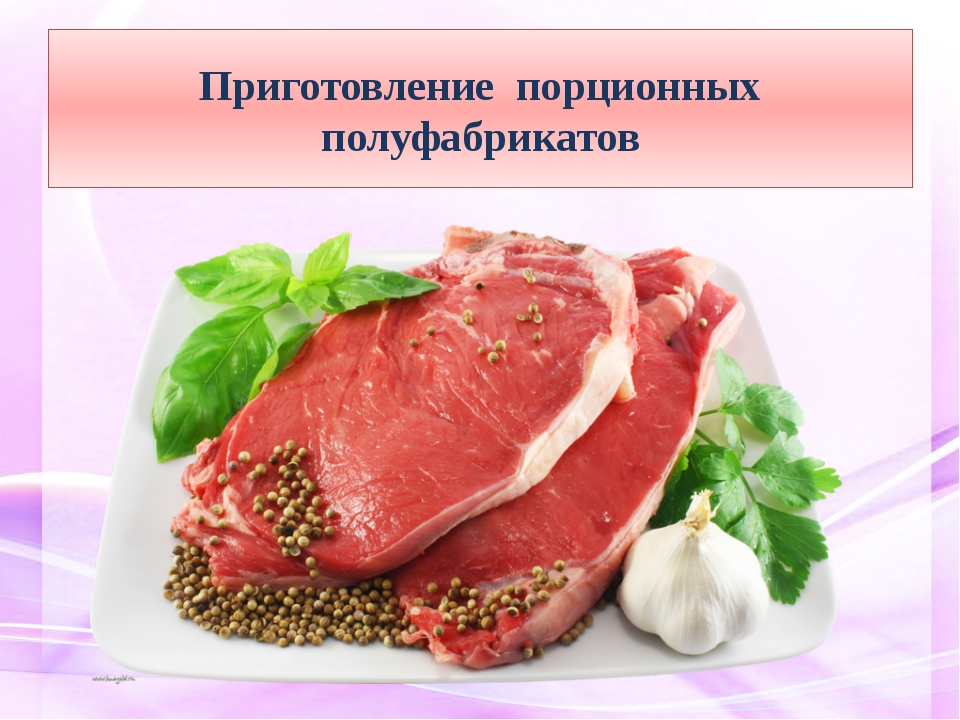 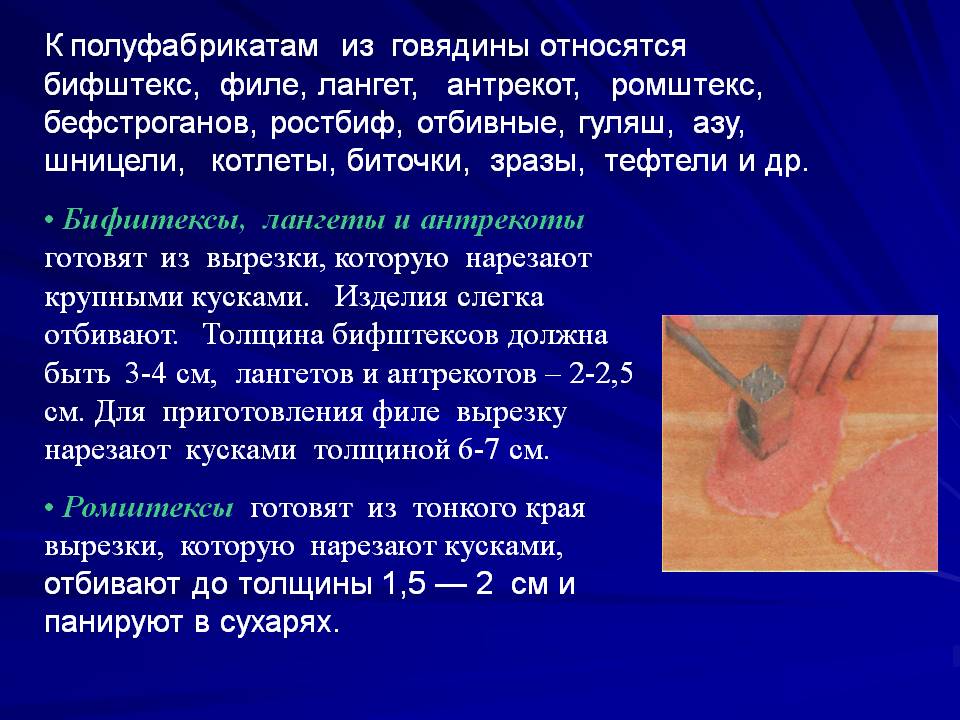 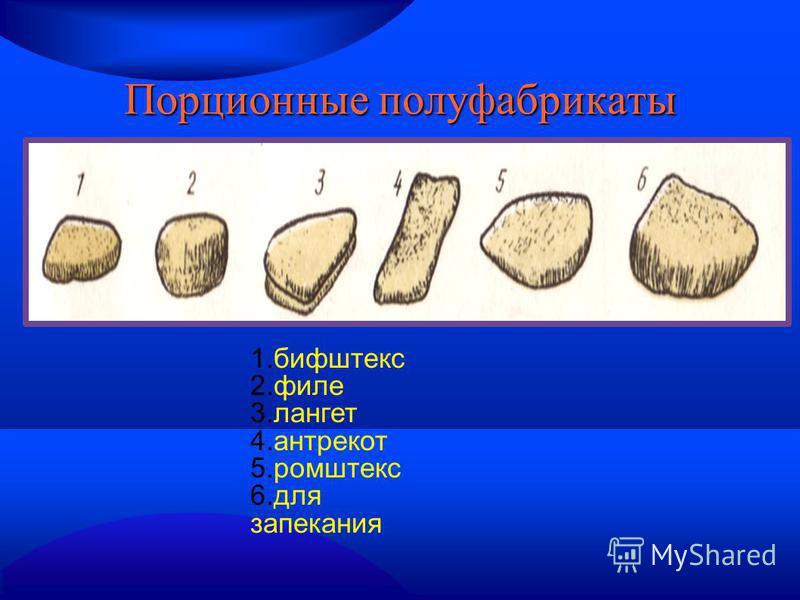 Отбивают антрекот, ромштекс. Ромштекс еще и панируют.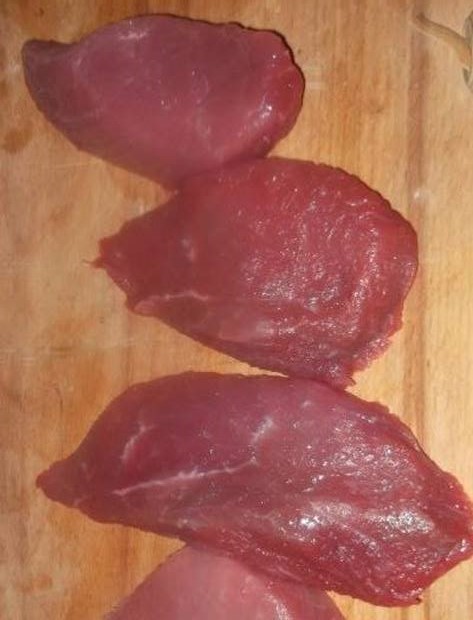 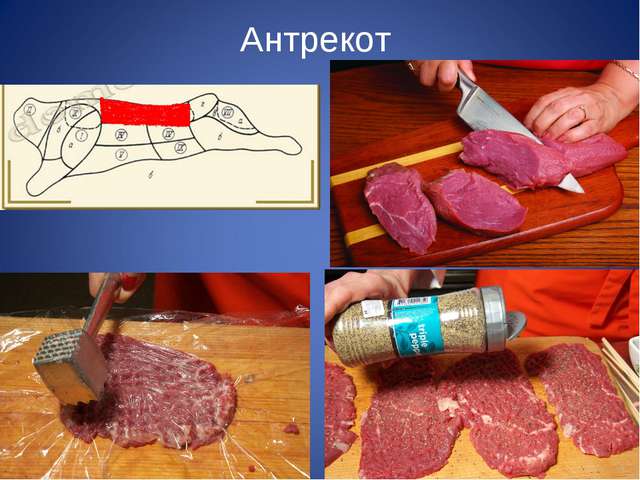 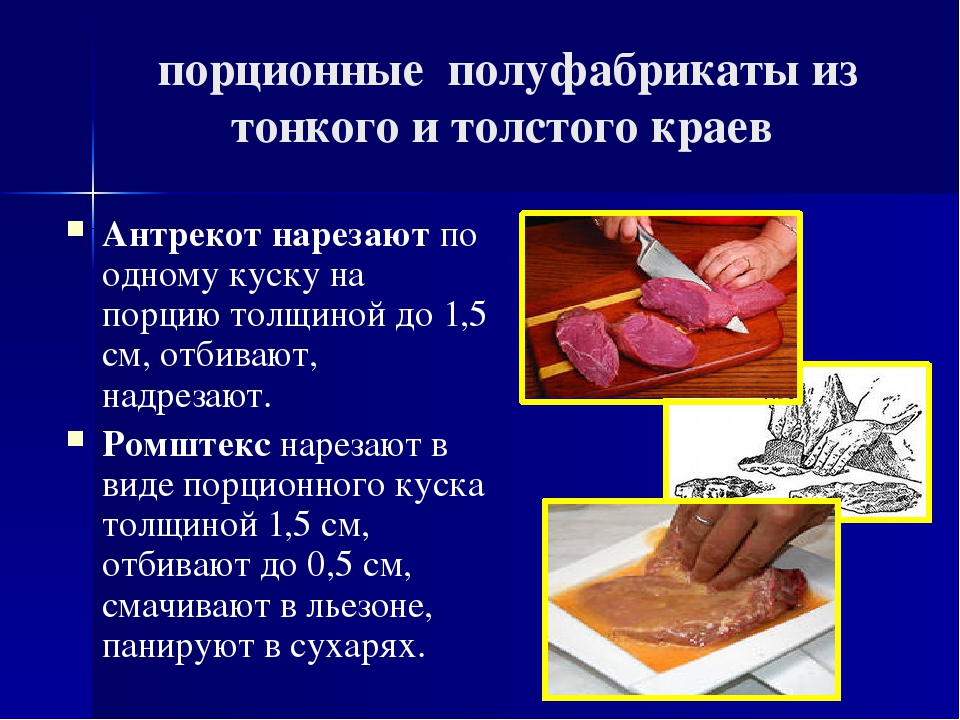 В целях  обеспечения  безопасности сохранения пищевой ценности продуктов установлены санитарные нормы и правила ( СанПиН 2.3.2.1324 - 03). Подготовленные п/ф хранят при температуре +2- +4град С.  Крупнокусковые и порционные укладываются в один ряд на ребро под углом 30град. С и хранят не более 48 часоов;  панированные не более 36 часов.Поверхность должна быть незаветренная, цвет запах характерны для доброкачественного мяса на разрезе не должно быть грубых сухожилий, хрящей, кусков мякоти с кровоподтеками. Порционные куски обязательно нарезаны поперек волокон, правильной формы; для панированных поверхность равномерно покрыта панировкой, не допускаются разорванные и ломаные края. Масса на  разрезе однородная с запахом, характерным для доброкачественного мяса. Недопускается наличие признаков порчи, загара.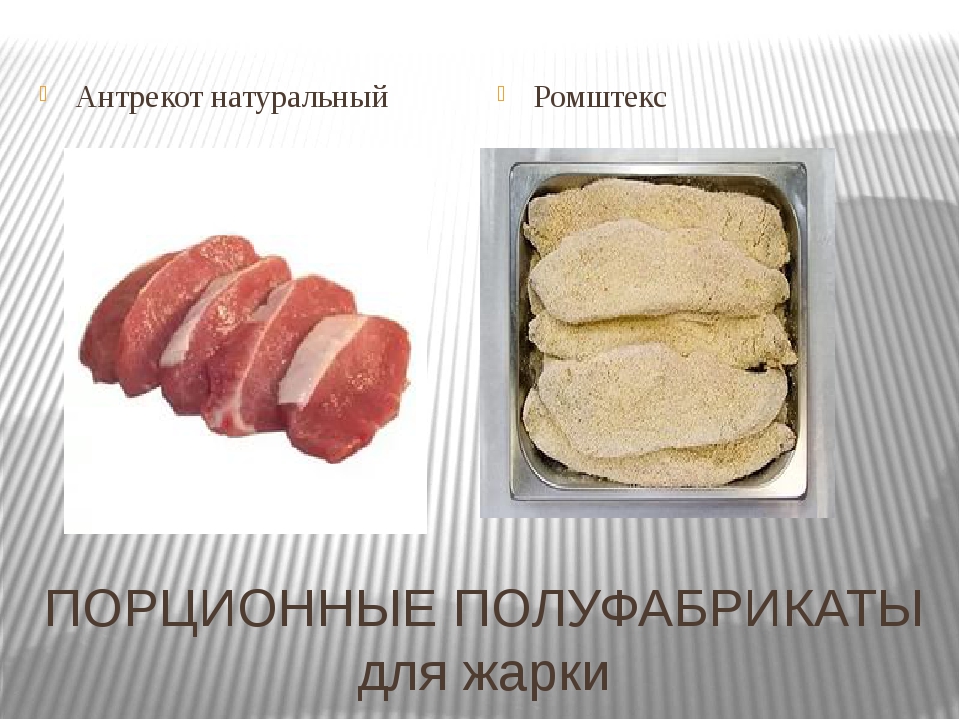 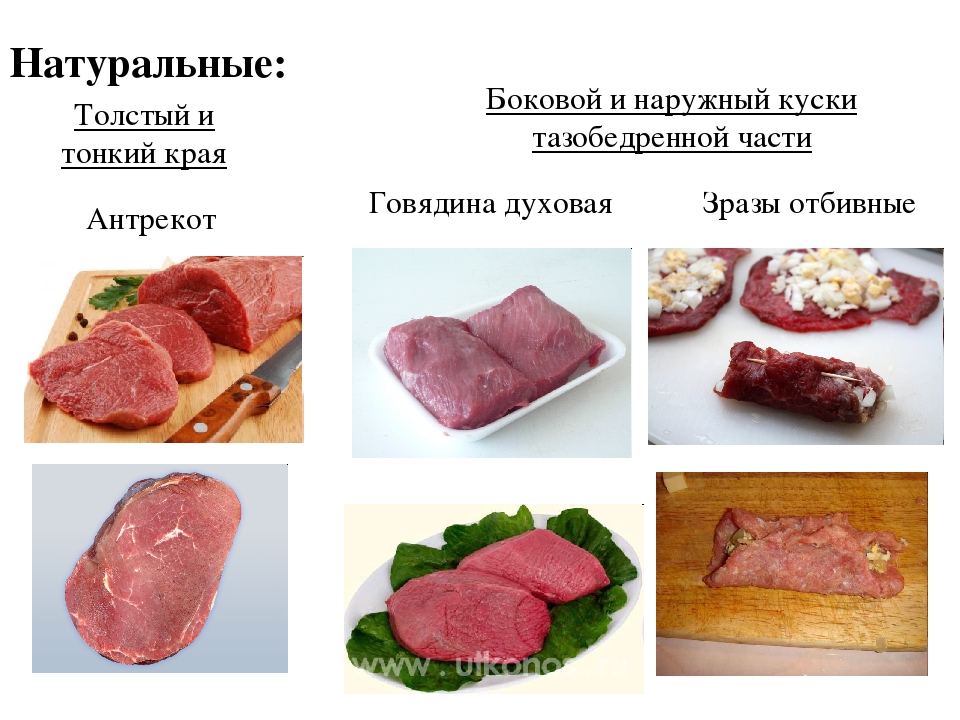 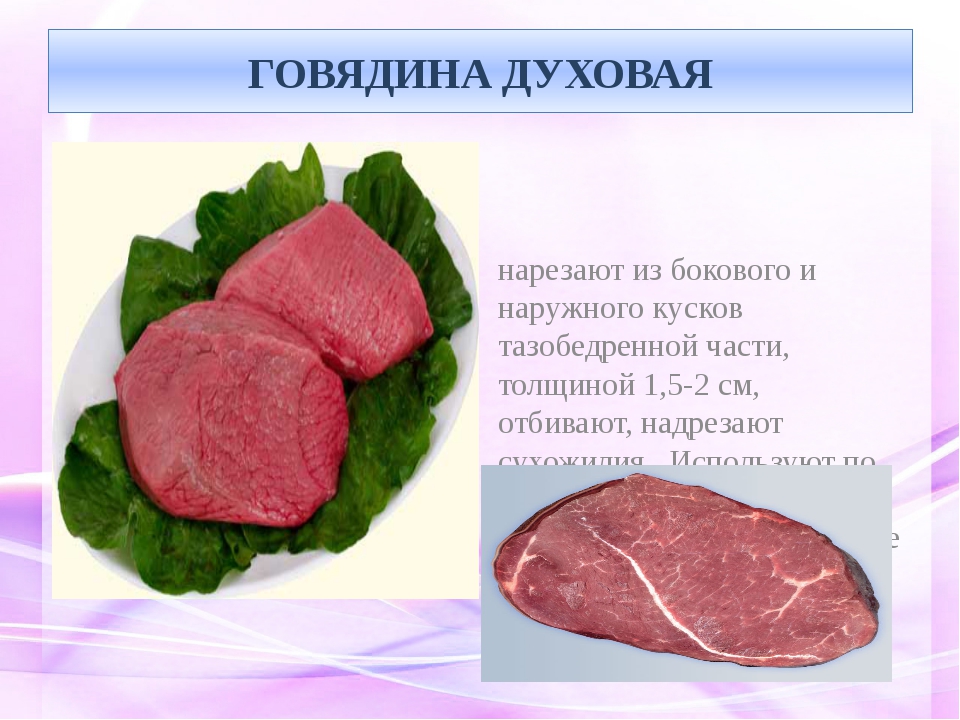 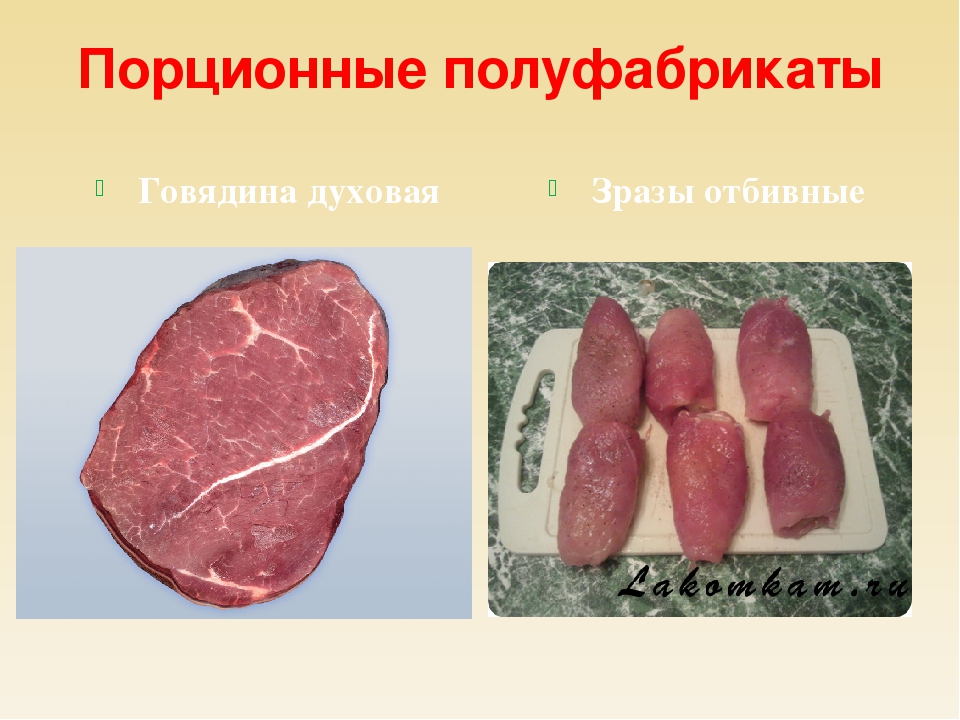 Говядина духовая             Зразы отбивные   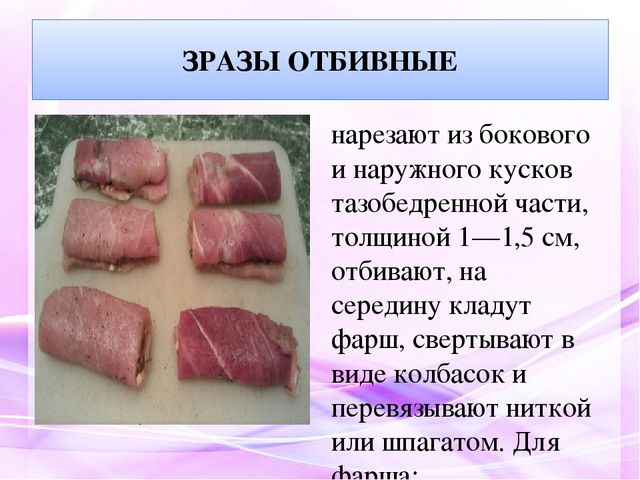 Для фарша используют отварные яйца, лук пассированный или вместо яиц  грибы отварные пассированные, соль, перец.        Домашнее задание: Внимательно изучите материал урока, запомните из каких частей какие п/ф нарезают, толщину, форму. Какие  отбиваются, отбиваются и как панируются.Заполните таблицу:Требования к качеству п/ф:  Домашнее практическое задание: Внимательно изучите материал  Приготовьте своими руками ромштекс и зразы отбивные. Сначала из куска  мяса весом хотя - бы 200гр попробуйте нарезать п/ф ромштекс, зразы отбивные, отбить. Для зраз середину кусочка отбивать не сильно, а края потоньше. Так они лучше завернутся в виде колбаски или конвертика (см. в презентации). Потом уже панировать ромштекс и фаршировать зразы  (скрепить зубочистками перед обжариванием).  Рецептура для ромштекса: Говядина149гр, яйцо 8гр ( льезон), сухари панировочные  15г, масло растительное для обжарки 10гр. Выход в готовом виде одной порции ромштекса в сыром виде п/ф 182гр , в готовом виде - 91гр без гарнира. П/ф обжаривается с двух сторон и довод ится до готовности в жарочном шкафу. Рецептура для зраз по 3 колонке:Говядина 2 сорта112г,масло растительное3г, Лук репчатый48г, яйцо 10г ( меланж), или грибы10г, масло растительное 5г,  для соуса: томат паста 2,5г, мука 3г лук 4г, морковь4г специи по вкусу.Выход п/ф 1шт 70г.в сыром виде. Ее обжаривают, заливают бульоном и тушат около часа так как мясо 2 сорта жилистое. Затем зразы вынимают и на бульоне готовят соус. Подают по 2шт на порцию (в готовом виде 1шт 50гр) с соусом  50 г на одну шт.Для готовых изделий добавляются показатели: вкус, консистенция, запах готового изделия.Фото выполненных работ обязательно отправляйте мне на эл .почту или телефон.Наименованиеп/фВнешний вид: поверхность, форма, толщинаЦвет ЗапахКонсистенцияРомштексЗразыАнтрекотГовядина духовая